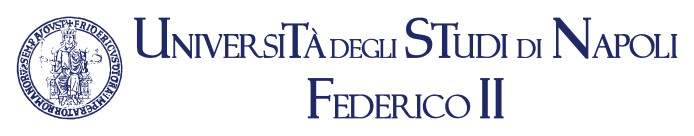 Corso di Laurea in Fisiopatologia Cardiocircolatoria e Perfusione CardiovascolareOrario delle Lezioni e Tirocinio     a.a. 2020/2021   III Anno II SemestreInizio corsi e Tirocinio: 15 marzo 2021 – Fine corsi e Tirocinio:  11 giugno 2021 - Auletta D Edif. 2Riepilogo Insegnamenti per il III Anno II SemestreFISIOPATOLOGIA CARDIOVASCOLARE 5 (ESAME)(Presidente Commissione: Prof. De Amicis Vincenzo)Malattie Apparato Cardiovascolare (Prof. Perrone Filardi Pasquale, Gargiulo Paola)Chirurgia Cardiaca  (Prof.  Di Tommaso Luigi)Chirurgia Cardiaca (Prof. Pilato Emanuele)Chirurgia Cardiaca  (Prof.  Mottola Michele)Chirurgia Generale (Prof. Sodo Maurizio)Chirurgia Pediatrica (Prof. Esposito Ciro)Scienze tecniche mediche applicate (Prof. Carmine Morisco)LABORATORIO PROFESSIONALIZZANTE   ATTIVITA A SCELTA DELLO STUDENTE TIROCINIO:  Gallucci Carmela, Cerreto Felice, Ruffo IlariaOrarioLunedì 15.03Martedì 16.03Mercoledì 17.03Giovedì 18.03Venerdì 19.038.30-9.30Scienze Tecn. Med. Applic.   TirocinioTirocinioTirocinioChirurgiaCardiaca9.30-10.30Scienze Tecn. Med. Applic.   TirocinioTirocinioTirocinioChirurgiaCardiaca10.30-11.30ChirurgiaCardiaca   TirocinioTirocinioTirocinioScienze Tecn.Med. Applic.11.30-12.30ChirurgiaCardiaca   TirocinioTirocinioTirocinioScienze Tecn.Med. Applic.13.00-14.00ChirurgiaGeneraleMal. App.Cardiovascol.TirocinioTirocinio    Chirurgia    Pediatrica14.00-15.00ChirurgiaGeneraleMal. App.Cardiovascol.TirocinioTirocinio    Chirurgia    Pediatrica15.00-16.00Laboratorio Professional.Attività   Studente IITirocinioTirocinio       Attività     Studente II16.00-17.00Laboratorio Professional.Attività   Studente IITirocinioTirocinio       Attività     Studente IIOrarioLunedì 22.03Martedì 23.03Mercoledì 24.03Giovedì 25.03Venerdì 26.038.30-9.30Scienze Tecn. Med. Applic.TirocinioTirocinio     Tirocinio        Chirurgia     Cardiaca9.30-10.30Scienze Tecn. Med. Applic.TirocinioTirocinio     Tirocinio        Chirurgia     Cardiaca10.30-11.30Chirurgia       CardiacaTirocinioTirocinio     TirocinioScienze Tecn. Med. Applic.11.30-12.30Chirurgia       CardiacaTirocinioTirocinio     TirocinioScienze Tecn. Med. Applic.13.00-14.00ChirurgiaGeneraleMal. App.Cardiovascol.Tirocinio      Tirocinio  Chirurgia  Pediatrica14.00-15.00ChirurgiaGeneraleMal. App.Cardiovascol.Tirocinio      Tirocinio  Chirurgia  Pediatrica15.00-16.00Laboratorio Professional.Attività   Studente IITirocinio      Tirocinio   Attività   Studente II16.00-17.00Laboratorio Professional.Attività   Studente IITirocinio      Tirocinio   Attività   Studente IIOrarioLunedì 29.03Martedì 30.03Mercoledì 31.03Giovedì 01.04Venerdì 02.048.30-9.30Scienze Tecn.Med. Applic.Tirocinio      Tirocinio9.30-10.30Scienze Tecn.Med. Applic.Tirocinio      Tirocinio10.30-11.30ChirurgiaCardiacaTirocinio      Tirocinio11.30-12.30ChirurgiaCardiacaTirocinio      TirocinioFESTA          FESTA13.00-14.00ChirurgiaGeneraleMal. App.Cardiovascol       Tirocinio14.00-15.00ChirurgiaGeneraleMal. App.Cardiovascol       Tirocinio15.00-16.00LaboratorioProfessional.Attività   Studente II       Tirocinio16.00-17.00LaboratorioProfessional.Attività   Studente II       TirocinioOrarioLunedì 05.04Martedì 06.04Mercoledì 07.04Giovedì 08.04Venerdì 09.048.30-9.30TirocinioChirurgia Cardiaca9.30-10.30TirocinioChirurgia Cardiaca10.30-11.30TirocinioScienze Tecn.Med. Applic.11.30-12.30TirocinioScienze Tecn.Med. Applic.   FESTAFESTAFESTA13.00-14.00Tirocinio    Chirurgia              Pediatrica14.00-15.00Tirocinio    Chirurgia              Pediatrica15.00-16.00Tirocinio    Attività   Studente II16.00-17.00Tirocinio    Attività   Studente IIOrarioLunedì 12.04Martedì 13.04Mercoledì 14.04Giovedì 15.04Venerdì 16.048.30-9.30Scienze Tecn. Med. Applic.TirocinioTirocinioTirocinio       ChirurgiaCardiaca9.30-10.30Scienze Tecn. Med. Applic.TirocinioTirocinioTirocinio       ChirurgiaCardiaca10.30-11.30ChirurgiaCardiacaTirocinioTirocinioTirocinioScienze Tecn. Med. Applic.11.30-12.30ChirurgiaCardiacaTirocinioTirocinioTirocinioScienze Tecn. Med. Applic.13.00-14.00ChirurgiaGeneraleMal. App.Cardiovascol..TirocinioTirocinioChirurgia Pediatrica14.00-15.00ChirurgiaGeneraleMal. App.Cardiovascol..TirocinioTirocinioChirurgia Pediatrica15.00-16.00Laboratorio Professional.Attività   Studente IITirocinioTirocinio     Attività    Studente II16.00-17.00Laboratorio Professional.Attività   Studente IITirocinioTirocinio     Attività    Studente IIOrarioLunedì 19.04Martedì 20.04Mercoledì 21.04Giovedì 22.04Venerdì 23.048.30-9.30Scienze Tecn. Med. Applic.TirocinioTirocinioTirocinioChirurgiaCardiaca9.30-10.30Scienze Tecn. Med. Applic.TirocinioTirocinioTirocinioChirurgiaCardiaca10.30-11.30ChirurgiaCardiacaTirocinioTirocinioTirocinioScienze Tecn.Med. Applic.11.30-12.30ChirurgiaCardiacaTirocinioTirocinioTirocinioScienze Tecn.Med. Applic.13.00-14.00ChirurgiaGeneraleMal. App.CardiovascolTirocinioTirocinio   Chirurgia  Pediatrica14.00-15.00ChirurgiaGeneraleMal. App.CardiovascolTirocinioTirocinio   Chirurgia  Pediatrica15.00-16.00Laboratorio Professional.Attività   Studente IITirocinioTirocinio    Attività   Studente II16.00-17.00Laboratorio Professional.Attività   Studente IITirocinioTirocinio    Attività   Studente IIOrarioLunedì 26.04Martedì 27.04Mercoledì 28.04Giovedì 29.04Venerdì 30.048.30-9.30Scienze Tecn. Med. Applic.TirocinioTirocinioTirocinioChirurgiaCardiaca9.30-10.30Scienze Tecn. Med. Applic.TirocinioTirocinioTirocinioChirurgiaCardiaca10.30-11.30ChirurgiaCardiacaTirocinioTirocinioTirocinioScienze Tecn. Med. Applic.11.30-12.30ChirurgiaCardiacaTirocinioTirocinioTirocinioScienze Tecn. Med. Applic.13.00-14.00ChirurgiaGeneraleMal. App.Cardiovascol.TirocinioTirocinio   Chirurgia  Pediatrica14.00-15.00ChirurgiaGeneraleMal. App.Cardiovascol.TirocinioTirocinio   Chirurgia  Pediatrica15.00-16.00Laboratorio Professional.Attività   Studente IITirocinioTirocinio   Attività  Studente II16.00-17.00Laboratorio Professional.Attività   Studente IITirocinioTirocinio   Attività  Studente IIOrarioLunedì 03.05Martedì 04.05Mercoledì 05.05Giovedì 06.05Venerdì 07.058.30-9.30TirocinioTirocinioTirocinioTirocinio       ChirurgiaCardiaca9.30-10.30TirocinioTirocinioTirocinioTirocinio       ChirurgiaCardiaca10.30-11.30ChirurgiaCardiacaTirocinioTirocinioTirocinio       ChirurgiaCardiaca10.30-11.30ChirurgiaCardiacaTirocinioTirocinioTirocinioTirocinio11.30-12.30ChirurgiaCardiacaTirocinioTirocinioTirocinioTirocinio13.00-14.00ChirurgiaGeneraleTirocinioTirocinioTirocinio14.00-15.00ChirurgiaGeneraleTirocinioTirocinioTirocinio15.00-16.00Laboratorio Professional.Attività   Studente IITirocinioTirocinio   Attività     Studente II16.00-17.00Laboratorio Professional.Attività   Studente IITirocinioTirocinio   Attività     Studente IIOrarioLunedì 10.05Martedì 11.05Mercoledì 12.05Giovedì 13.05Venerdì 14.058.30-9.30TirocinioTirocinioTirocinioTirocinioChirurgia     Cardiaca9.30-10.30TirocinioTirocinioTirocinioTirocinioChirurgia     Cardiaca10.30-11.30ChirurgiaCardiacaTirocinioTirocinioTirocinioTirocinio11.30-12.30ChirurgiaCardiacaTirocinioTirocinioTirocinioTirocinio13.00-14.00ChirurgiaGenerale     TirocinioTirocinioTirocinio14.00-15.00ChirurgiaGenerale     TirocinioTirocinioTirocinio15.00-16.00Laboratorio Professional.Attività   Studente IITirocinioTirocinio     Attività    Studente II16.00-17.00Laboratorio Professional.Attività   Studente IITirocinioTirocinio     Attività    Studente IIOrarioLunedì 17.05Martedì 18.05Mercoledì 19.05Giovedì  20.05Venerdì 21.058.30-9.30Tirocinio        TirocinioTirocinioTirocinioChirurgiaCardiaca9.30-10.30Tirocinio        TirocinioTirocinioTirocinioChirurgiaCardiaca10.30-11.30        ChirurgiaCardiaca        TirocinioTirocinioTirocinioTirocinio11.30-12.30        ChirurgiaCardiaca        TirocinioTirocinioTirocinioTirocinio13.00-14.00ChirurgiaGeneraleTirocinioTirocinioTirocinioTirocinio14.00-15.00ChirurgiaGeneraleTirocinioTirocinioTirocinioTirocinio15.00-16.00Laboratorio Professional.TirocinioTirocinioTirocinioTirocinio16.00-17.00Laboratorio Professional.TirocinioTirocinioTirocinioTirocinioOrarioLunedì 24.05Martedì 25.05Mercoledì 26.05Giovedì 27.05Venerdì 28.058.30-9.30TirocinioTirocinioTirocinioTirocinio9.30-10.30TirocinioTirocinioTirocinioTirocinio10.30-11.30TirocinioTirocinioTirocinioTirocinio11.30-12.30TirocinioTirocinioTirocinioTirocinio13.00-14.00ChirurgiaGeneraleTirocinioTirocinioTirocinioTirocinio14.00-15.00ChirurgiaGeneraleTirocinioTirocinioTirocinioTirocinio15.00-16.00Laboratorio Professional.TirocinioTirocinioTirocinioTirocinio16.00-17.00Laboratorio Professional.TirocinioTirocinioTirocinioTirocinioOrarioLunedì 31.05Martedì 01.06Mercoledì 02.06Giovedì 03.06Venerdì 04.068.30-9.30Tirocinio    TirocinioFESTATirocinio9.30-10.30Tirocinio    TirocinioFESTATirocinio10.30-11.30Tirocinio    TirocinioFESTATirocinio11.30-12.30Tirocinio    TirocinioFESTATirocinioFESTA13.00-14.00ChirurgiaGeneraleTirocinio    Tirocinio      Tirocinio14.00-15.00ChirurgiaGeneraleTirocinio    Tirocinio      Tirocinio15.00-16.00Laboratorio Professional.Tirocinio    Tirocinio      Tirocinio16.00-17.00Laboratorio Professional.Tirocinio    Tirocinio      TirocinioOrarioLunedì 07.06Martedì 08.06Mercoledì 09.06Giovedì 10.06Venerdì 11.068.30-9.30TirocinioTirocinioTirocinioTirocinio9.30-10.30TirocinioTirocinioTirocinioTirocinio10.30-11.30TirocinioTirocinioTirocinioTirocinio11.30-12.30TirocinioTirocinioTirocinioTirocinio13.00-14.00ChirurgiaGeneraleTirocinioTirocinioTirocinio      Tirocinio14.00-15.00ChirurgiaGeneraleTirocinioTirocinioTirocinio      Tirocinio15.00-16.00Laboratorio Professional.TirocinioTirocinioTirocinio      Tirocinio16.00-17.00Laboratorio Professional.TirocinioTirocinioTirocinio      Tirocinio